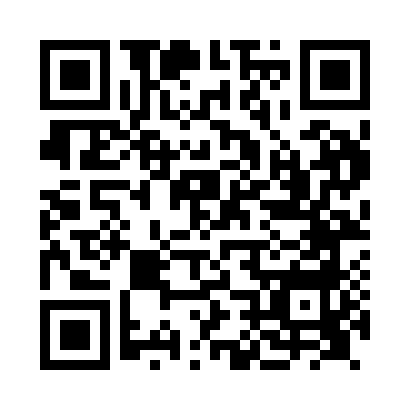 Prayer times for Ardclach, UKWed 1 May 2024 - Fri 31 May 2024High Latitude Method: Angle Based RulePrayer Calculation Method: Islamic Society of North AmericaAsar Calculation Method: HanafiPrayer times provided by https://www.salahtimes.comDateDayFajrSunriseDhuhrAsrMaghribIsha1Wed3:185:241:126:269:0211:072Thu3:175:211:126:289:0411:083Fri3:165:191:126:299:0611:094Sat3:145:171:126:309:0811:105Sun3:135:141:126:329:1011:116Mon3:125:121:126:339:1211:127Tue3:115:101:126:349:1411:138Wed3:105:081:116:359:1711:149Thu3:095:051:116:369:1911:1510Fri3:085:031:116:389:2111:1611Sat3:065:011:116:399:2311:1712Sun3:054:591:116:409:2511:1813Mon3:044:571:116:419:2711:1914Tue3:034:551:116:429:2911:2015Wed3:024:531:116:439:3111:2116Thu3:014:511:116:459:3311:2217Fri3:004:491:116:469:3511:2318Sat2:594:471:116:479:3711:2419Sun2:594:451:126:489:3911:2520Mon2:584:431:126:499:4111:2621Tue2:574:421:126:509:4311:2722Wed2:564:401:126:519:4411:2823Thu2:554:381:126:529:4611:2924Fri2:544:371:126:539:4811:3025Sat2:544:351:126:549:5011:3126Sun2:534:341:126:559:5211:3227Mon2:524:321:126:569:5311:3328Tue2:524:311:126:579:5511:3429Wed2:514:291:126:579:5611:3530Thu2:504:281:136:589:5811:3531Fri2:504:271:136:599:5911:36